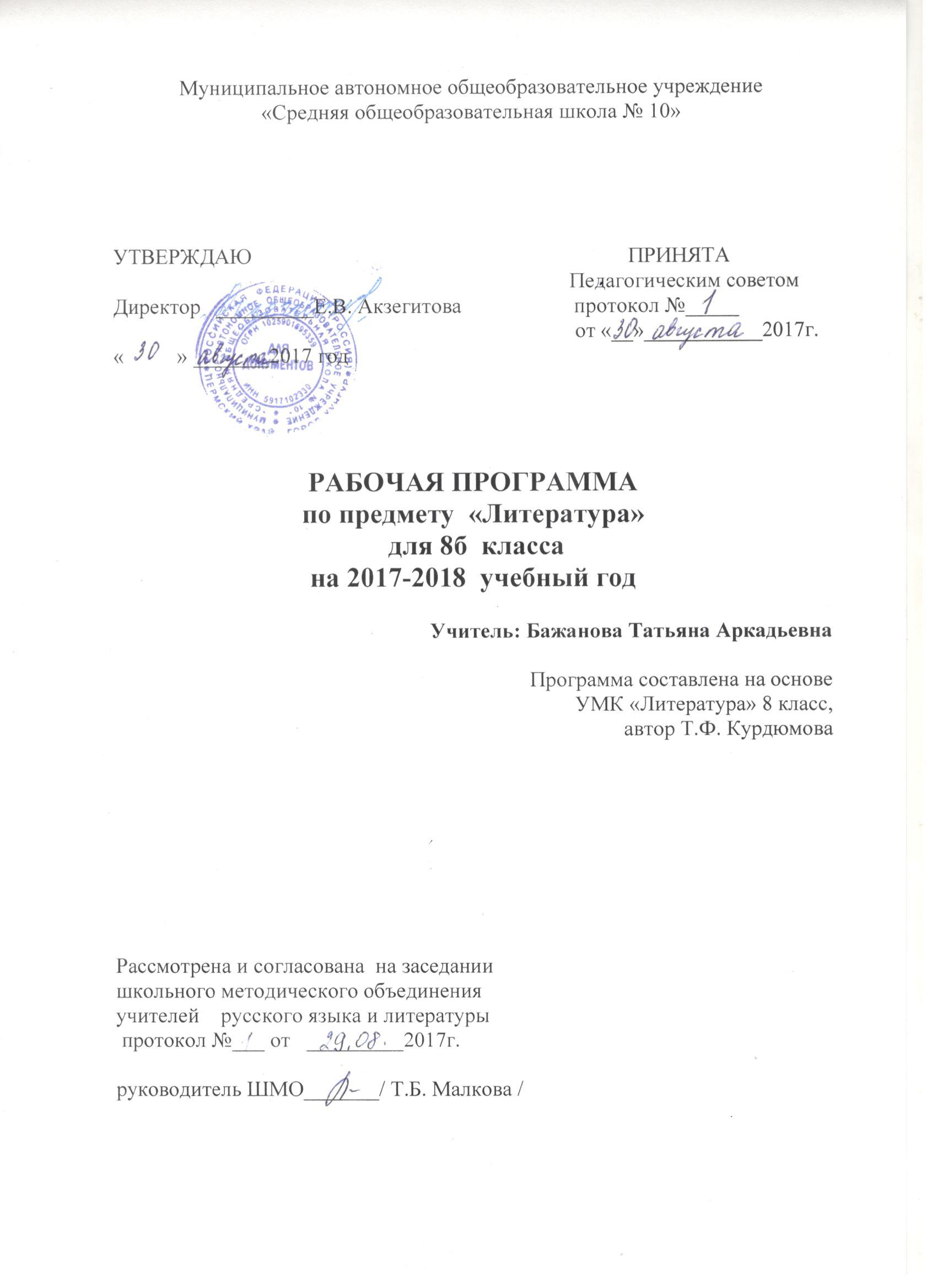   1. Пояснительная записка     Данное перспективно-тематическое планирование для 8 класса составлено в соответствии с программой по литературе под редакцией Т.Ф.Курдюмовой, допущенной Департаментом образовательных стандартов общего образования Российской Федерации Министерства образования Российской Федерации по литературе для 5-11 классов общеобразовательных учреждений (М.«Дрофа» 2011), обязательным минимумом содержания основного общего образования по предмету «Литература» (Приказ МО РФ от 14.05.1998 № 1236), с учетом Федерального компонента государственного стандарта общего образования.Цели и задачи образования  с учетом специфики учебного предмета.    Главной идеей предлагаемой программы является изучение литературы от мифов к фольклору, от фольклора к древнерусской литературе, от нее к русской литературе XVIII, XIX, и XX веков; системная направленность: от освоения различных жанров фольклора в средних классах к проблеме «Фольклор и литература» в старших классах; от сказок, стихотворных и прозаических произведений А.С.Пушкина в средних классах к изучению творчества поэта в целом; от знакомства с отдельными сведениями по истории создания произведения и восприятия его обществом до начальных представлений об историзме литературы как искусства слова (вертикаль). Существует система ознакомления с литературой разных веков в каждом из классов (горизонталь). В содержании самой литературы именно эта идея и концентрический подход помогают учителю подвести школьников к пониманию творчества отдельного писателя и литературного процесса в целом, поэтики, литературных направлений и т.п.В 8-ом классе изучение литературы направлено на освоение  основного теоретического понятия – позиция автора, рассмотрение предполагает знакомство с жизнью истории  на страницах литературы.Особое  внимание в программе  уделяется  единству  теории и практики. Ключевые понятия теории литературы, связанные  с подвижным, изменчивым  литературным процессом (романтизм, реализм, образ  художественный  и др.) вводятся  не абстрактно, а на  основе  анализа конкретных произведений конкретных авторов- что соответствует требованиям лицейского образования и изучаются углубленно.Особое внимание уделяется тому, что М.М.Бахтин называл хронотопом, т.е. пространству и времени на страницах художественного произведения в их взаимной соотнесенности, что является своеобразной подготовкой  к восприятию курса на историко-литературной основе. Понимание позиции автора, повествующего об исторических событиях, становится необходимым. Сложность  связей литературы и времени демонстрируется практически каждым  конкретным произведением, включенным в этот курс, начиная с былин и завершая историческим романом 20 века. Нужно отдельно отметить, как широко представлена лирика, отражающая яркость эмоционального отклика художественного слова на события прошлого. Именно в лирических произведениях, обращенных к истории, активно выявляется позиция автора.Программа для 8класса состоит из нескольких разделов: «Литература и время», «История в устном народном творчестве», «История на страницах древнерусской литературы», «История на страницах произведений Средневековья»,»История на страницах произведений 18 века», «История на страницах произведений 19века», «Историческое начало в лирике  поэтов 19века», «Историческое прошлое в литературе 20 века», «Великая Отечественная война», «История на страницах поэзии 20 века».Каждый раздел представлен широким кругом авторов и произведений.В курс включены и сведения по теории литературы, без которых учащимся было бы трудно ориентироваться в каждом конкретном произведении.Цели  изучения  курса           1.  Общеучебные:- сформировать  представление о художественной литературе как искусстве слова и ее места в культуре страны и народа;- осознать своеобразие и богатство литературы как искусства;- освоить теоретические понятия, которые способствуют более глубокому постижению конкретных художественных произведений;- приобщать  учащихся к богатствам  отечественной и мировой художественной литературы;- развивать у учащихся способности эстетического восприятия и оценки  явлений литературы, а также отраженных в ней явлений жизни;- овладеть знаниями и умениями, которые помогут глубокой и доказательной  оценке художественных произведений и их выбору для самостоятельного чтения;- воспитать   высокие нравственные качества личности патриотические чувства, гражданскую позицию; культуру речи и чтения учащихся; сформировать потребность в чтении;- использовать изучение литературы для повышения речевой культуры, совершенствования собственной устной и письменной речи. 2.  Предметно ориентированные: А) Культура устной и письменной речи:-читать правильно, бегло и выразительно вслух  художественные и учебные тексты, в том числе и наизусть;-вести устный пересказ (подробный, выборочный, сжатый от другого лица художественного текста – небольшого отрывка, главы);-составлять отзыв на самостоятельно прочитанное произведение, просмотренный фильм, спектакль и т.п.;-готовить  сообщение, доклад, эссе, интервью на литературную тему, диалог литературных героев;-владеть  диалогической и монологической  речью в объеме изученных произведений( в процессе беседы, сообщений и пр.);-отвечать на вопросы в соответствии с их характером и назначением;-вести диалог в целях получения, уточнения, систематизации информации; связно излагать материал из нескольких источников;-использовать следующие виды письменных работ: -развернутый ответ на вопрос в связи с изучаемым  художественным произведением;-сочинение на литературную или свободную тему небольшого объема;-письменный рассказ-характеристика одного из героев или  группы героев, двух героев (сравнительная характеристика).Б) Работа с книгой и другими  источниками информации.-владеть всеми видами учебного  чтения;-сохранять максимальный темп при ознакомительном чтении;-совершенствовать навыки выразительного  чтения художественных произведений;-уметь обобщать и систематизировать материал в пределах учебной темы;-слушать объяснение учителя, рассказ ученика;-учиться работать с научно-популярной литературой и  периодическими   изданиями;-уметь пользоваться различными словарями,  литературными справочниками, энциклопедиями.Достижение  данных целей  способствует приобретению учащимися  основ компетентности в литературной  сфере.Знать:                                1. Круг обязательного чтения:-произведения, предназначенные для чтения и изучения;-несколько произведений из числа рекомендуемых для чтения и обсуждения и самостоятельного чтения.  2. Знания о литературе:-общую характеристику развития русской литературы;-авторов и содержание изученных произведений;-основные признаки понятий: художественный образ, тема, идея, сюжет, композиция произведения;-изобразительно-выразительные средства языка: эпитет, сравнение, метафора, гипербола, олицетворение;-элементы стихотворной речи: ритм, размеры, строфа;-основные признаки родов литературы: эпос, лирика, драма;-иметь представление о времени создания изученного произведения, а также о связи его с личностью и жизнью писателя.Уметь:                               1. Читательская и литературно-творческая деятельность:-комментировать изученные произведения и доказательно  их оценивать;-использовать специфику  рода, жанра, тематики, авторской позиции при анализе и оценке произведения;-обращаться к различным формам  монологической  и диалогической речи в процессе анализа и обсуждения произведения;-использовать сведения по теории литературы в процессе изучения и оценки художественного текста;-пользоваться различными видами справочной литературы;-использовать  другие виды искусства в процессе изучения литературы;-выделять способы авторской оценки событий, литературных героев, исторической эпохи и культуры;-владеть творческими приемами претворения литературного произведения:устным словесным рисованием, инсценированием и драматизацией;-выделять смысловые и эстетические различия литературного произведения и его интерпретации в театре, кино, музыке, изобразительном искусстве;-сопоставлять героев одного  или нескольких изученных произведений;-характеризовать и оценивать героев тех эпических и драматических произведений, которые предназначены для чтения и изучения, выявлять в них общее и индивидуальное;-объяснять идейно-нравственный смысл изученного произведения; -анализировать и выявлять значение  важнейших эпизодов, обнаруживать понимание их взаимосвязи; -обнаруживать понимание авторского отношения к изображаемому; сходство тематики в произведениях разных писателей;-давать обоснованную оценку героям и событиям изученного произведения;-определять практически принадлежность изученных и самостоятельно прочитанных произведений к одному из литературных родов и жанров;-пересказывать подробно или кратко основные узловые сцены и эпизоды произведений, предназначенных для изучения;-давать устный развернутый ответ на вопрос о нравственном содержании сцены или эпизода;-писать самостоятельно отзыв о самостоятельно прочитанном произведении с мотивировкой собственного отношения к героям и событиям;-читать выразительно изученные произведения или фрагмента с учетом жанровой принадлежности произведения;-обладать элементарными навыками сбора информации и обработки по фольклору и литературе писателей Дона и о Доне;-уметь использовать собственные впечатления и наблюдения по Донскому краю, факты литературного краеведения при анализе произведений донских писателей; привлекать материалы других предметов, научно-популярных изданий, СМИ, смежных с литературой искусствПланируемые результаты изучения учебного предмета Личностными результатами выпускников основной школы, формируемыми при изучениипредмета «Литература», являются:1) совершенствование духовно-нравственных качеств личности, воспитание чувства любви к многонациональному Отечеству, уважительного отношения к русской литературе, к культурам других народов;2) использование для решения познавательных и коммуникативных задач различных источников информации (словари, энциклопедии, интернет-ресурсы и др.).Метапредметными результатами изучения курса «Литература» является формирование универсальных учебных действий.1) Регулятивные УУД:- самостоятельно формулировать проблему (тему) и цели урока; иметь способность к целеполаганию, включая постановку новых целей;- самостоятельно анализировать условия и пути достижения цели;- самостоятельно составлять план решения учебной проблемы;- работать по плану, сверяя свои действия с целью, прогнозировать, корректировать свою деятельность;- в диалоге с учителем вырабатывать критерии оценки и определять степень успешности своей работы и работы других в соответствии с этими критериями.2) Познавательные УУД:- самостоятельно вычитывать все виды текстовой информации: фактуальную,  подтекстовую,  концептуальную; адекватно понимать основную и дополнительную информацию текста, воспринятого на слух;- пользоваться разными видами чтения: изучающим, просмотровым, ознакомительным;- извлекать информацию, представленную в разных формах (сплошной текст; несплошной текст – иллюстрация, таблица, схема);- пользоваться различными видами аудирования (выборочным, ознакомительным, детальным);- перерабатывать и преобразовывать информацию из одной формы в другую (составлять план, таблицу, схему);- излагать содержание прочитанного (прослушанного) текста подробно, сжато, выборочно;- пользоваться словарями, справочниками;- осуществлять анализ и синтез;- устанавливать причинно-следственные связи;- строить рассуждения.3) Коммуникативные УУД:- учитывать разные мнения и стремиться к координации различных позиций в сотрудничестве;- уметь формулировать собственное мнение и позицию, аргументировать её и координировать её с позициями партнёров в сотрудничестве при выработке общего решения в совместной деятельности;- уметь устанавливать и сравнивать разные точки зрения прежде, чем принимать решения и делать выборы;- уметь договариваться и приходить к общему решению в совместной деятельности, в том числе в ситуации столкновения интересов;- уметь задавать вопросы, необходимые для организации собственной деятельности и сотрудничества с партнёром;- уметь осуществлять взаимный контроль и оказывать в сотрудничестве необходимую взаимопомощь;- осознавать важность коммуникативных умений в жизни человека;- оформлять свои мысли в устной и письменной форме с учётом речевой ситуации; создавать тексты различного типа, стиля, жанра;- оценивать и редактировать устное и письменное речевое высказывание;- адекватно использовать речевые средства для решения различных коммуникативных задач; владеть монологической и диалогической формами речи, различными видами монолога и диалога;- высказывать и обосновывать свою точку зрения;- слушать и слышать других, пытаться принимать иную точку зрения, быть готовым корректировать свою точку зрения;- выступать перед аудиторией сверстников с сообщениями;- договариваться и приходить к общему решению в совместной деятельности;- задавать вопросы.Предметные результаты выпускников основной школы состоят в следующем:1) в познавательной сфере:- понимание ключевых проблем изученных произведений русского фольклора и фольклора других народов, древнерусской литературы, литературы XVIII в., русских писателей XIX—XX вв., литературы народов России и зарубежной литературы;  - понимание связи литературных произведений с эпохой их написания, выявление заложенных в них вневременных, непреходящих нравственных ценностей и их современного звучания;- умение анализировать литературное произведение: определять его принадлежность к одному из литературных родов и жанров; понимать и формулировать тему, идею, нравственный пафос литературного произведения, характеризовать его героев, сопоставлять героев одного или нескольких произведений;- определение в произведении элементов сюжета, композиции, изобразительно-выразительных средств языка, понимание их роли в раскрытии идейно-художественного содержания произведения (элементы филологического анализа);- владение элементарной литературоведческой терминологией при анализе литературного произведения;2) в ценностно-ориентационной сфере:- приобщение к духовно-нравственным ценностям русской литературы и культуры, сопоставление их с духовно-нравственными ценностями других народов;- формулирование собственного отношения к произведениям русской литературы, их оценка;- собственная интерпретация (в отдельных случаях) изученных литературных произведений;- понимание авторской позиции и свое отношение к ней;3) в коммуникативной сфере:- восприятие на слух литературных произведений разных жанров, осмысленное чтение и адекватное восприятие;- умение пересказывать прозаические произведения или их отрывки с использованием образных средств русского языка и цитат из текста; отвечать на вопросы по прослушанному или прочитанному тексту; создавать устные монологические высказывания разного типа; уметь вести диалог;- написание изложений и сочинений на темы, связанные с тематикой, проблематикой изученных произведений, классные и домашние творческие работы, рефераты на литературные и общекультурные темы;4) в эстетической сфере:- понимание образной природы литературы как явления словесного искусства;- эстетическое восприятие произведений литературы; формирование эстетического вкуса;- понимание русского слова в его эстетической функции, роли изобразительно-выразительных языковых средств в создании художественных образов литературных произведений.2. Содержание учебного предметаНа изучение предмета отводится 2 часа в неделю, итого 70 часов за учебный год (35 недель по 2 часа)В основу курса литературы  легли следующие педагогические дидактические принципы: принцип доступности, принцип системности, принцип научности, принцип гуманистической направленности, принцип практической направленности, краеведческий принцип, валеологический принцип. А также преемственности и перспективности между различными разделами курса.Отбор и расположение учебного материала, применение различных методов и педагогических технологий в данной программе соответствуют возрастным и психологическим особенностям детей юношеского возраста, для которого ведущей деятельностью является общение в процессе обучения, а объектом познавательной деятельности – основы наук. Дети в этом возрасте проявляют готовность к усвоению системы знаний не только на уровне восприятий фактов, но и на уровне общих представлений и понятий, понимания причинно-следственных связей. Наименование разделовЛитература и времяЛитературный процесс как часть исторического процесса. История в произведениях искусства слова. Время на страницах исторических произведений. Жанровое разнообразие произведений исторической тематики. Исторический роман, повесть, рассказ; исторические пьесы, поэмы, песни; исторические мотивы в лирике.«Калоши счастья» Х. К. Андерсена и «Цицерон» Ф. И. Тютчева как эпиграфы курса 8 класса, которые подчеркивают роль обращения художественной литературы к истории.Х. К. Андерсен.  «К а л о ш и  с ч а с т ь я»  как развернутая притча о характере связи времен между собой. Герой сказки и его путешествие в средние века. Четкость и убедительность выводов автора.Ф. И. Тютчев.  «Ц и ц е р о н».  Неразрывность связи судьбы человека со своим временем.Т е о р и я.  Литература и история. Эпиграф.История в устном народном творчествеЖанры исторической тематики в фольклоре. Сюжеты и герои исторических произведений фольклора. Былины как свидетельство исторических событий.Т е о р и я.  Исторические сюжеты в народном толковании.Историческая народная песняГерои и сюжеты фольклорных песен на исторические темы.«П р а в е ж».  Петр Великий и Иван Грозный в песнях.«П е т р а  П е р в о г о  у з н а ю т  в  ш в е д с к о м  г о р о д е»  и др. Художественные особенности исторических песен. Историческая народная песня и ее исполнители. Слово и музыка в народной песне.Т е о р и я.  Историческая народная песня.Народная драмаНародная драма как органическая часть праздничного народного быта. От обряда к пьесе. Постановка пьес на народных сценах. География распространения народной драмы.«К а к  ф р а н ц у з  М о с к в у  б р а л».  Героико-романтическая народная драма. Особенности народной драмы: сочетание и чередование трагических сцен с комическими. Драматический конфликт в «исторической» народной пьесе. Соединение героев разных эпох в одном произведении. Герои пьесы: Наполеон и Потемкин. Сюжет. Патриотический пафос народной пьесы.Т е о р и я.  Народная драма.М е т о д и к а.  Целесообразно максимально использовать специфику устного народного творчества и поощрять в ответах как воспроизведение фрагментов изученных текстов, так и ученическую импровизацию. Песни и пьесы могут звучать на уроках и в подготовленной учениками или учителем записях на видео- или аудиокассетах.История на страницах произведений древнерусской литературыИсторическая тема в произведениях древнерусской литературы. Особенности отражения исторического прошлого в литературе Средних веков.Т е о р и я.  Древнерусская литература и ее жанры.Летопись«Н а ч а л ь н а я  л е т о п и с ь»,  «П о в е с т ь  в р е м е н н €ы х  л е т».  Русская летопись как жанр исторического повествования. Отражение событий истории в летописях XI—XVII вв. Рассказ о смерти Олега в «Начальной летописи». «Повесть временных лет» как первый общерусский летописный свод. Источники повести — более ранние своды и записи.Т е о р и я.  Летопись.Жития святыхЖития святых как исторические повествования. Жития первых русских святых на страницах летописи. Популярность жанра жития в древнерусской литературе. Особенности изображения биографии героя в жанре жития. Роль нравственного поучения на страницах жития.«С к а з а н и е  о  ж и т и и  А л е к с а н д р а  Н е в с к о г о».  Жизнь героя русской истории как канонизированного святого на страницах жития. Б. К. Зайцев.  «П р е п о д о б н ы й  С е р г е й  Р а д о н е ж с к и й».  Элементы житийного жанра в авторском произведении XX в. Становление характера подвижника.Т е о р и я.  Житие. Художественные особенности жанра жития.История на страницах произведений эпохи ВозрожденияМ. де Сервантес Сааведра.  «Д о н  К и х о т»  (фрагменты). Герой романа Дон Кихот и его оруженосец Санчо Панса. Пародия на рыцарский роман. Иллюзия и действительность. Дон Кихот как «вечный образ».Т е о р и я.  Рыцарский роман. «Вечный образ».М е т о д и к а.  «Вечный образ» Дон Кихота широко представлен в мировом искусстве. Учителю для проведения урока необходимо подобрать соответствующий иллюстративный материал. Это поможет учащимся оценить различные взгляды на один и тот же образ.История на страницах произведений XVIII векаЖанры исторических произведений: эпические и драматические. Исторические драмы Я. Б. Княжнина. Отражение и оценка событий русской истории в научном и художественном творчестве Н. М. Карамзина. Покорение Новгорода Иваном III («История государства Российского»). Повесть «Марфа — посадница». Образы-антиподы: Иван III и Марфа Борецкая. Художественный смысл финала повести и историческая реальность. Позиция автора.Т е о р и я.  Историческая драма. Историческая повесть.М е т о д и к а.  Традиционно этот раздел вводится как обзорная тема, но в классе с хорошо успевающими учащимися возможно и текстуальное изучение фрагментов из «Истории государства Российского» и повести «Марфа-посадница» Н. М. Карамзина. Обращение к русской живописи этого века существенно расширит понимание эпохи и обогатит кругозор учеников.Литература эпохи ПросвещенияЖ. Б. Мольер.  «М е щ а н и н  в о  д в о р я н с т в е»  (сцены). Комедия как жанр драматического произведения. Особенности комедии классицизма. Сатирический образ господина Журдена.Т е о р и я.  Классицизм. Комедия.М е т о д и к а.  Знакомство с Мольером может включать подготовленное исполнение фрагмента пьесы с комментарием.Историческое прошлое в литературе XIX векаПостоянство интересов читателей и писателей к историческим событиям и героям. История в произведениях классики. Массовая литература на исторические темы. Патриотическое звучание произведений исторической тематики. Яркость выражения авторской позиции в произведениях на исторические темы.Т е о р и я.  Исторические темы в русской классике. Романтизм и реализм литературы XIX в. Родная история в произведениях этого века.Историческое прошлое в лирике поэтов XIX векаВ. А. Жуковский.  «В о с п о м и н а н и е»,  «П е с н я»;  А. С. Пушкин.  «В о с п о м и н а н и е»,  «С т а н с ы»;  Д. В. Давыдов.  «Б о р о д и н с к о е  п о л е»;  И. И. Козлов.  «В е ч е р н и й  з в о н»;  Ф. И. Глинка.  «М о с к в а»; А. Н. Апухтин.  «С о л д а т с к а я  п е с н я  о  С е в а с т о п о л е».  Обращение лирических поэтов к исторической тематике. Масштаб осмысления былого в лирике: отражение как значительных исторических событий, так и сокровенных воспоминаний, воскрешающих личный опыт поэта. Яркая индивидуальность поэта в художественной оценке минувшего.Былины и их герои в произведениях XIX векаА. К. Толстой.  «И л ь я  М у р о м е ц»,  «П р а в д а»,  «К у р г а н»;  С. Д. Дрожжин.  «П е с н я  М и к у л ы  С е л я н и н о в и ч а»  (по выбору учителя и учащихся). Герои и события былин в русской поэзии. Былинные мотивы в разных видах художественного творчества. Обращение А. К. Толстого к стихотворному переложению сюжетов русских былин, его восхищение цельными героическими характерами былинных богатырей. Поэтическая сила и обаяние произведений поэта. Устное народное творчество как источник поэзии С. Д. Дрожжина. Былинные образы в творчестве поэта. Искренность и задушевность его стихотворений.Т е о р и я.  Былина и баллада.М е т о д и к а.  Возможен анализ одной-двух баллад с самостоятельными комментариями исполнителя. Особый интерес вызывает сопоставление двух произведений разных жанров с общим героем, что обогащает и углубляет представление о характере отражения жизни в искусстве.Г. Лонгфелло.  «П е с н ь  о  Г а й а в а т е»  (перевод И. А. Бунина). Поэтичность индейских легенд и преданий в поэме Лонгфелло. Сюжет и герои поэмы. Образ народного героя Гайаваты. Художественные особенности изображения. Близость героев поэмы к миру природы. Образность и красота поэтического языка «Песни о Гайавате». Совершенство перевода.Т е о р и я.  Песнь как жанр.В. Скотт.  «А й в е н г о»  (самостоятельное чтение с последующим обсуждением). Вальтер Скотт как родоначальник исторического романа. Типы исторических романов: роман-хроника, роман-жизнеописание, биографический роман, авантюрно-исторический роман. Изображение героев и изображение эпохи. Концепция истории и человека в романе. Романтический историзм и осмысление законов развития человечества. Герой романтического исторического романа и сюжет. Айвенго и леди Ровена. Ричард Львиное Сердце и Робин Гуд как исторические герои и как персонажи романа. Пушкин о Вальтере Скотте.Т е о р и я.  Исторический роман.М е т о д и к а.  Обсуждение романа, если он прочитан хотя бы частью учеников, зависит от того, насколько юные читатели увлеклись произведением и его проблематикой. Возможны выступления учащихся с краткими сообщениями о сюжете произведения, его героях.И. А. Крылов.  «В о л к  н а  п с а р н е».  Историческое событие и жанр басни. Патриотический пафос басни Крылова. Кутузов и Наполеон в аллегорическом произведении. Мораль басни и ее роль в реальных событиях Отечественной войны 1812 г.Т е о р и я.  Басня на историческую тему.А. С. Пушкин.  «П е с н ь  о  в е щ е м  О л е г е»,  «А н ч а р».  Богатство исторической тематики в творчестве Пушкина. Сюжеты русской летописи в лирике поэта. Тема судьбы, рока в балладе «Песнь о вещем Олеге». Сюжет «Песни...» и сюжет летописного эпизода. Герой и его судьба. Поэтическое совершенство произведения и его музыкальное воплощение. Стихотворение «Анчар» как осмысление проблемы власти и деспотизма.«П о л т а в а»  (фрагмент). Описание битвы и ее главного героя. Образ Петра в поэме — образ вдохновителя победы.«К а п и т а н с к а я  д о ч к а».  Болдинская осень 1833 г. Работа над «Историей Пугачева» и повестью «Капитанская дочка». Пугачев в историческом труде и в художественном произведении: художественное мастерство Пушкина в произведениях двух различных жанров, созданных на одном материале. Сюжет исторической повести «Капитанская дочка» и его важнейшие события. Исторические события и исторические герои на страницах повести. Пугачев как вождь народного восстания и как человек. Взгляд Пушкина на восстание Пугачева как на «бунт бессмысленный и беспощадный». Острота постановки проблемы. Герои исторические и герои вымышленные: Гринев и Пугачев, Гринев и Швабрин, Гринев и Маша. Становление характера Гринева. Проблема чести, долга, милосердия. Проблема морального выбора. Портрет и пейзаж на страницах исторической прозы. Роль эпиграфов в повести. Название и идейный смысл произведений («История Пугачева» и «Капитанская дочка»).«П и к о в а я  д а м а».  История создания. Нравственная проблематика повести. Образ Германа. Особенности жизненной философии героя и проблема «наполеонизма». Тема денег. Фантастика в повести.Т е о р и я.  Историческая проза. Историческая повесть и исторический труд. Эпиграф. Сюжет и фабула. Автор в историческом произведении.М е т о д и к а.  Наблюдение за жанровым многообразием в произведениях А. С. Пушкина на исторические темы.М. Ю. Лермонтов.  «Р о д и н а»,  «П е с н я  п р о  ц а р я  И в а н а  В а с и л ь е в и ч а,  м о л о д о г о  о п р и ч н и к а  и  у д а л о г о  к у п ц а  К а л а ш н и к о в а».  Лирика поэта на тему родины. Быт и нравы XVI в. в поэме. Исторический сюжет и герои песни. Трагическое столкновение героев. Иван Грозный, опричник Кирибеевич и купец Калашников. Нравственные проблемы песни. Благородство и стойкость Калашникова и позиция Кирибеевича. Нравственная оценка событий автором. Связь поэмы с устным народным творчеством. Романтическое изображение природы как фона событий. «Песня ...» как лироэпическое произведение.Т е о р и я.  Историческая поэма.Н. В. Гоголь.  «Т а р а с  Б у л ь б а».  Историческая основа и народно-поэтические истоки повести. XVI век Южной Руси в повести Гоголя. Гоголь — мастер батальных сцен и героических характеров. Битва под Дубно. Стихийная мощь жизни народа и природы на страницах повести. Запорожская Сечь как прославление боевого товарищества, ее нравы и обычаи. Образы Тараса и его сыновей. Мастерство Гоголя в изображении природы. Патриотический пафос произведения. Роль лирических отступлений в повествовании. Авторское отношение к героям.Т е о р и я.  Историческая повесть. Патриотический пафос произведения.А. Дюма.  «Т р и  м у ш к е т е р а»  (самостоятельное чтение с последующим обсуждением). Авантюрно-исторические романы Александра Дюма-отца. Трансформация исторических событий и исторических героев. Мир вымышленных героев на фоне исторических обстоятельств. Увлекательность сюжетов и яркость характеров. Кодекс чести и правила поведения героев в романах А. Дюма. Яркость авторской позиции. Причина популярности произведений А. Дюма.Т е о р и я.  Авантюрно исторический роман.М е т о д и к а.  При обсуждении романа стоит сосредоточиться на вопросе: «Что дает право называть произведение А. Дюма историческим и каковы основания считать его авантюрным романом?»А. К. Толстой.  «В а с и л и й  Ш и б а н о в».  Подлинные исторические лица — царь Иван Грозный и князь Курбский. Василий Шибанов как нравственный идеал автора.«К н я з ь  С е р е б р я н ы й».  Эпоха и ее воспроизведение в романе. Сюжет и его главные герои. Исторические лица — царь Иван IV Грозный, Малюта Скуратов и др. Вымышленные герои и их роль на страницах исторического повествования. Романтический взгляд на родную историю. Патриотический пафос повествования. Высокие нравственные идеалы автора и убедительность его позиции. Историческая точность в воспроизведении быта эпохи. Художественные особенности повествования. Роль фольклорных произведений в романе. Народная песня на страницах романа.Т е о р и я.  Исторический роман. Связь исторического романа с фольклором.М. Н. Загоскин.  «Ю р и й  М и л о с л а в с к и й,  и л и  Р у с с к и е  в  1612 г о д у»  (фрагменты). Исторические события и народные герои в романе. Патриотический пафос произведения.Т е о р и я.  Название романа и его особенности.Л. Н. Толстой.  «П о с л е  б а л а».  Гуманистический пафос рассказа. «После бала» как воспоминание о впечатлениях юности. Герои и их судьбы. Иван Васильевич как герой-рассказчик. Контраст как основа композиции рассказа, раскрытия душевного состояния героя. Роль случая в жизни и судьбе человека. Образ «грациозной и величественной» Вареньки. Полковник на балу и после бала. Сцена истязания беглого солдата. красочные и звуковые образы при ее создании. Время и пространство в рассказе. Художественное мастерство писателя.«П о с м е р т н ы е  з а п и с к и  с т а р ц а  Ф е д о р а  К у з ь м и ч а»  как раздумье Льва Толстого о судьбе человека. Сопоставление произведений «Поле бала» и «Посмертные записки старца Федора Кузьмича» для широты представления о позиции автора.Т е о р и я.  Контраст как прием композиции.М е т о д и к а.  Проведение сопоставительного анализа при изучении произведений исторической тематикиИнтерьер и пейзаж в историческом повествовании, их место в воссоздании эпохиБыт и нравы эпохи на страницах исторического повествования. Место интерьера в воссоздании быта и характеристики нравов. Сюжет и интерьер. Познавательная и художественная роль интерьера. Интерьер как одно из важных слагаемых воссоздания исторической действительности на страницах художественного произведения. Роль и место интерьера в эпосе и в других родах литературы. Интерьер в живописи. Особенности пейзажа в описании исторического прошлого и исторических событий.Т е о р и я.  Место интерьера и пейзажа в композиции исторического произведения.Историческое прошлое в литературе XX векаИстория на страницах поэзии XX векаВ. Я. Брюсов.  «Т е н и  п р о ш л о г о»,  «В е к  з а  в е к о м»;  З. Н. Гиппиус.  «14 д е к а б р я»;  Н. С. Гумилев.  «С т а р и н а»,  «П р а п а м я т ь»;  М. А. Кузмин.  «Л е т н и й  с а д»;  М. И. Цветаева.  «Д о м и к и  с т а р о й  М о с к в ы»,  «Г е н е р а л а м  д в е н а д ц а т о г о  г о д а»;  Г. В. Иванов.  «Е с т ь  в  л и т о г р а ф и я х  с т а р и н н ы х  м а с т е р о в...»;  Д. Б. Кедрин.  «З о д ч и е»  и др. Традиционное внимание поэтов к родной истории и ее событиям. Тема прошлого как одна из тем лирики поэтов XX столетия. Осмысление былого поэтами серебряного века и современными поэтами. Лирические раздумья об исторических событиях, о свершениях и ошибках человечества, о произведениях искусства как свидетелях минувшего.Т е о р и я.  Роль темы прошлого в лирике XX в.Былины и их герои в произведениях XX векаИ. А. Бунин.  «Н а  р а с п у т ь е»,  «С в я т о г о р»,  «С в я т о г о р  и  И л ь я»;  К. Д. Бальмонт.  «Ж и в а я  в о д а»;  Е. М. Винокуров.  «Б о г а т ы р ь».  Былины и их герои в произведениях XX в. Трансформация образа былинного героя в произведениях XX в. Живая стихия русского фольклора в стихотворениях И. А. Бунина. Проникновенное отражение былинных образов в его поэзии. Мастерство исторических образов совершенство языка, разнообразие и богатство ритмики стихотворений поэта. Былинные мотивы в творчестве К. Д. Бальмонта. Стихотворение «Живая вода» как обращение к «родным богатырям». Чистота и прозрачность ритма, «перезвоны благозвучий» стихотворных строк поэта.Т е о р и я.  Былины в лирике XX в.Ю. Н. Тынянов.  «В о с к о в а я  п е р с о н а»,  «П о д п о р у ч и к  К и ж е».  Исторические романы и повести Тынянова. «Восковая персона» как повесть о судьбе Петра Великого и его наследия. Герои и сюжет повести. «Подпоручик Киже» — осуждение нелепостей воинской службы при Павле I. Язык и стиль, помогающий воссоздать картины русской истории.Т е о р и я.  Язык и стиль исторического повествования.С. Цвейг.  «Н е в о з в р а т и м о е  м г н о в е н ь е»  (Ватерлоо, 18 июня 1815 г.). Исторические миниатюры «Звездные часы человечества». Мастерство батальных сцен в исторической миниатюре. Образ Наполеона и отношение к нему автора.Т е о р и я.  Историческая миниатюра.М. Алданов.  «Ч е р т о в  м о с т»  (главы),  «С в я т а я  Е л е н а,  м а л е н ь к и й  о с т р о в».  Исторические романы и повести Марка Алданова. Родная история и история Европы в произведениях автора русского зарубежья. Тетралогия «Мыслитель». Серия исторических портретов. Блестящее изображение полководца Суворова в романе «Чертов мост». «Святая Елена, маленький остров» как завершение тетралогии. Последние годы жизни Наполеона. Неразрывность связи времен как главная тема творчества М. Алданова. Активное утверждение авторской позиции в произведениях исторического цикла.Т е о р и я.  Циклы исторических романов (тетралогия, трилогия).Б. Л. Васильев.  «У т о л и  м о я  п е ч а л и...».  Изображение ходынской трагедии. Понимание автором и его героями причин этой трагедии. Различные пути развития России в представлении героев романа. Обыденная жизнь людей на фоне трагических страниц родной истории. Исторические лица, изображенные в произведении (император Николай II, великий князь Сергей Александрович, Иван Каляев, Василий Иванович Немирович-Данченко). Главная героиня Наденька Олексина, ее искания. Зависимость судьбы Наденьки от происходящих событий. Смысл заглавия романа.Т е о р и я.  Исторический роман и его название.Великая Отечественная война в литературеЛ. М. Леонов.  «З о л о т а я  к а р е т а».  Тема Великой Отечественной войны в произведениях послевоенных лет. Судьбы героев пьесы и их идеалы. Романтический настрой автора при создании образов героев и истолкования их отношения к судьбе человека. Драматический сюжет и драматические судьбы.Т е о р и я.  Символика названия пьесы.ИтогиБеседа по итогам чтения и изучения произведений исторической тематики в течение года. Произведения русской и зарубежной литературы, отражающие исторические события. Рекомендации по самостоятельному чтению во время летних каникул.М е т о д и к а.  В курсе этого года особое внимание обращено на движение времени, и при изучении всех произведений этот момент сохраняет главенствующее значение. Отсюда и особая роль обзорных тем при обращении к произведениям, которые могут впоследствии войти в читательский багаж учеников.Формы организации занятий.1. Работа с учебной, художественной, научно-популярной литературой – технология смыслового чтения;2. Проблемный диалог, беседа;3. Элементы анализа текста; 4. Редактирование.5. Объяснительно-иллюстративный.6. Творческая мастерская; 7. Диспут, дискуссия; 8. Приёмы технологии «Развитие критического мышления через чтение и письмо»; 9. Просмотр фрагментов кинофильмов, театральных постановок, фонохрестоматия.Программа реализует– идею межпредметных связей при обучении литературы, что способствует развитию умения устанавливать логическую взаимосвязь между явлениями и закономерностями, которые изучаются в школе на уроках по разным предметам;– идею дифференцированного подхода к обучению, это выражается прежде всего в выделении дополнительного материала, расширяющего основное содержание программы;– культуроведческий аспект в обучении литературы, что проявляется в достаточно широком использовании сведений по истории культуры.Виды деятельности.Содержание стандарта будет реализовано следующими видами усложняющейся учебной деятельности:     - рецептивная деятельность: чтение и полноценное восприятие художественного текста, заучивание наизусть (важна на всех этапах изучения литературы);     - репродуктивная деятельность: осмысление сюжета произведения, изображенных в нем событий, характеров, реалий (осуществляется в виде разного типа пересказов (близких к тексту, кратких, выборочных, с соответствующими  лексико - стилистическими заданиями и изменением лица рассказчика); ответов на вопросы репродуктивного характера);     - продуктивная творческая деятельность: сочинение разных жанров, выразительное чтение художественных текстов, устное словесное рисование, инсценирование произведения, составление киносценария;     - поисковая деятельность: самостоятельный поиск ответа на проблемные вопросы, комментирование художественного произведения, установление ассоциативных связей с произведениями других видов искусства;     - исследовательская деятельность: анализ текста, сопоставление произведений художественной литературы и выявление в них общих и своеобразных черт.- проектная деятельность обучающихся: исследовательские проекты, творческие проекты.
Перечень практических и проверочных  работ     Тематическое планирование.  КОНТРОЛЬНО – ИЗМЕРИТЕЛЬНЫЕ МАТЕРИАЛЫПриложенияТематические тесты: «По русскому фольклору и древнерусской литературе»,  «Творчество А.С.Пушкина», «Песня про купца Калашникова…», «Повесть Н.В.Гоголя «Тарас Бульба», «После бала», «Итоговое тестирование».Тест “Песня про купца Калашникова…”1. В каком веке происходят события в поэме “Песня про купца Калашникова…”А) XV в.
Б) XVI в.
В) XVII в.
Г) XVIII в.2. Кто стоит на пиру позади царя?А) Стольники
Б) Сплетники
В) Сводники
Г) Сокольники3. Что Кирибеевич попросил у царя?(А) Сосватать его. 
(Б) Дать должность при дворе. 
(В) Отпустить в монастырь. 
(Г) Отпустить сражаться с басурманами.,4. Как звали старую работницу в семье?(А) Елисеевна.
(Б) Еремеевна.
(В) Егоровна.
(Г) Евстигнеевна.5. Где в Москве происходили кулачные бои?(А) На Соборной площади.
(Б) На Каменном мосту.
(В) На Москве-реке.
(Г) В Александровском саду.6. Какая дорога не проходила возле могилы купца Калашникова?(А) Владимирская.
(Б) Киевская. 
(В) Суздальская.
(Г) Тульская.7.Что такое аргамак?(А) Конь.
(Б) Оружие.
(В) Одежда. 
(Г) Напиток.8. Какого цвета традиционно была одежда палача?(А) Белого. 
(Б) Черного.
(В) Красного. 
(Г) Голубого.9. Где происходят события в первой части поэмы(А) В Зимнем дворце/" 
(Б) В Кремле. 
(В) В Коломенском. 
(Г) В Белом доме.10. Какой перстень вручил царь Кирибеевичу?(Б) С ЯХОНТОМ. 
(В) С бирюзой.
(Г) С жемчугом.11. Какой особый знак принадлежал опричникам?(А) Метла и собачья голова. 
(Б) Черная лента через плечо. 
(В) Ястреб на левом плече. 
(Г) Перстень с изображением волчьей морды.12. Чего больше всего боялась Алена Дмитриевна?(А) Царского суда. 
(Б) Немилости мужа. 
(В) Людской молвы. 
(Г) Лютой смерти.13. Каков размер места, огороженного для поединка (приблизительно)?(А) 100 метров. 
(Б) 20 метров. 
(В)300 метров. 
(Г) 50 метров.Тест по русскому фольклору и древнерусской литературе       Какое словосочетание не является названием группы бытовых песен?	1. календарные песни; 2. шуточные песни; 3. хороводные и плясовые  песни; 4. игровые песниКакую группу календарных песен в разных областях называют по-разному? 	1.коляды; 2. веснянкиКак называется группа медленных, протяжных песен –раздумий, песен-сетований? 	1. лирические; 2. трудовые; 3. обрядовые; 4. историческиеКакие из перечисленных песен не входят в группу лирических? 	1. любовные; 2. семейные; 3. шуточные; 4. причитания-плачиКакая группа песен предназначена для свадеб, проводов в армию, похорон и т.п.? 	1. лирические; 2. бытовые; 3. частушки; 4. обрядовыеКакие песни обычно рассказывают о горькой участи вдов и сирот? 	1. бытовые; 2. семейные; 3.  плачи-причитанияНебольшие лирические песни в форме 4-х строчных рифмованных куплетов – это   	1. частушки; 2. заклички; 3. веснянки; 4. речёвкиГруппа песен о действительно живших известных людях и исторических событиях - это   	1. бытовые песни; 2. трудовые песни; 3. исторические песни; 4. любовные песниСоотнесите цитаты из народных песен с их жанрами  	1. «Во поле берёза стояла, во поле кудрявая стояла…»     А) лирическая	2. «Вдоль по улице метелица метет; 	      За метелицей мой миленький идет.»                              Б) хороводная	3. «Ух, дубинушка, ухнем!        Эх, зелёная, сама пойдет…»                                             В) историческая	4. «Как во темнице, во тюремнице       Сидел добрый молодец,       Добрый молодец Емельян Пугачёв.»                               Г) бытовая(трудовая) Какое чувство не передают исторические песни о Пугачёве? 	1. уважение; 2. жалость; 3. сострадание; 4. осуждениеО временах какого русского царя рассказывает предание «О покорении Сибири Ермаком»? 	1. Иван Грозный; 2. Пётр 1; 3. Иван III; 4. Пётр IIIКто нашёл нужного царю Ермака? 	1. бояре; 2. дворяне; 3. купцы; 4. мужик-слугаГде нашли атамана Ермака Тимофеевича  по поручению царя? 1. на Дону; 2. на Урале; 3. в Тоболе; 4. на Иртыше  С каким ханом бился Ермак в Сибири?  	1. Батыем; 2. Узбеком; 3. Кучумом; 4. Селимом Каких действий не совершали Ермак и его дружина? 	1. победили ханское войско;      2. убили злого и жадного хана; 	3. привели сибирские племена под власть русского царя;     4. вернулись в Москву16. Неизвестен год рождения святого, но Церковь отмечает 7 октября как день преподобного Сергия Радонежского, потому что он:а) в этот день родился;б) принял постриг в монастыре;в) скончался.17. Какое имя носил Сергий до пострига?а) Варфоломей;б) Еремей;в) Птолемей.18. Сергий Радонежский в лесах Подмосковья в середине XIV века основал лавру (мужской православный монастырь), который позже получил название:а) Александро-Невская лавра;б) Киево-Печерская лавра;в) Троице-Сергиева лавра.19. Перед Куликовской битвой с татарами Сергий Радонежский благословил Дмитрия Донского, предрёк ему победу и подарил:а) икону;б) крест;в) просфору (пресный белый хлебец).20. В “похвалу” Сергию Андрей Рублёв написал знаменитую икону, которая много лет находилась над могилой великого старца:а) «Благовещение»;б) «Вознесение»;в) «Троица».21. Сохранилось только вышитое изображение Сергия Радонежского. Многие художники пытаются изобразить его в разном возрасте. Кто является автором картины «Видение отроку Варфоломею» (1889–1890)?а) Михаил Врубель;б) Михаил Нестеров;в) Николай Рерих.Тест по творчеству А.С.Пушкина 1 вариант1. А.С.Пушкин часто выступает не только как писатель, но и как историк. Объедините историческое событие и произведение, ему посвящённое.А) Восстание Пугачёва                                      а) «Полтава»Б) Походы князей Киевской Руси                     б) «Борис Годунов»В) Война со шведами                                          в) «Капитанская дочка»Г) Смутное время, Лжедмитрий                        г) «Песнь о вещем Олеге»2. В каком из произведений А.С.Пушкина нет образа Петра I?А) «Стансы»Б) «Капитанская дочка»В) «Медный всадник»Г) «Полтава»3. Лицейская дружба освещала Пушкина всю жизнь, даже его секундантом на Чёрной речке был один из лицеистов. И всё же только одного из друзей поэт назвал «мой первый друг, мой друг бесценный». Кого так назвал А.С.Пушкин?А) ДельвигаБ) ДанзасаВ) КюхельбекераГ) Пущина4. Какой жанр оказался невостребованным в творчестве А.С.пушкина?А) повестьБ) песньВ) одаГ) рассказ5. Как А.С.Пушкин определил жанр «Медного всадника»?А) поэмаБ) роман в стихахВ) повестьГ) рассказ6. К какой теме относится стихотворение А.С.Пушкина «19 октября»?А) к теме любвиБ) к теме поэта и поэзииВ) к теме свободыГ) к теме дружбы7. Что означал день 19 октября для А.С.Пушкина? __________________________________________________________________________________________________________________________________________________________________________8. Какое исследование, посвящённое Пугачёву, писал А.С.Пушкин одновременно с повестью «Капитанская дочка»? _________________________________________________________________9. Объясните смысл эпиграфа к «Капитанской дочке»: «Береги честь смолоду»________________________________________________________________________________________________________________________________________________________________10. Как называется крепость, в которой происходит действие повести А.С.Пушкина «Капитанская дочка»? _____________________________________________________________________________11. Укажите название главы повести А.С.Пушкина «Капитанская дочка», в которой происходит знакомство Петра Гринёва с Пугачёвым. _________________________________________________12. Укажите фамилию коменданта крепости, в которой служил главный герой повести «Капитанская дочка», казнённого Пугачёвым. _____________________________________________13. Укажите имя царя, которое присвоил себе Емельян Пугачёв, герой повести А.С.Пушкина «Капитанская дочка». _________________________________________________________________14. Укажите фамилию офицера, героя повести А.С.Пушкина «капитанская дочка», который перешёл на сторону Пугачёва. __________________________________________________________15. Каково отношение автора к теме «русского бунта» в повести А.С.Пушкина «Капитанская дочка»? _______________________________________________________________________________________________________________________________________________________________________________________________________________________________________________________________16. Среди знаменитых «учителей», изображённых в русской литературной классике, найдите наставника Петруши Гринёва из произведения А.С.Пушкина «Капитанская дочка».А) Monsieur I, AbbeБ) ДефоржВ) БопреГ) Вральман17. Кто из героев «Капитанской дочки» А.С.Пушкина рассказывает калмыцкую сказку о вороне и орле?А) ПугачёвБ) ШвабринВ) ЗуринГ) Миронов18. Кому из героев «Капитанской дочки» А.С.Пушкина Гринёв подарил заячий тулуп?А) СавельичуБ) ЗуринуВ) ПугачёвуГ) Миронову19. В повести А.С.Пушкина «капитанская дочка» рассказ о жизни Петруши Гринёва в родительском доме является:А) экспозициейБ) кульминациейВ) завязкойГ) эпилогом20. В повести А.С.Пушкина «Капитанская дочка» эпизод, рассказывающий о встрече Маши Мироновой с императрицей, становится в определении судьбы ГринёваА) завязкойБ) кульминациейВ) экспозициейГ) развязкой21. Образы Гринёва и Швабрина вводятся в повествование по принципу:А) антитезыБ) сопоставленияВ) взаимодополнения22. В раскрытии образа Пугачёва особую роль играет:А) фольклор (песни, сказки, пословицы и поговорки)Б) сведения, полученные капитаном Мироновым о бунтовщикеВ) сцена на военном совете23. В связи с чем и кто из героев повести рассказывает калмыцкую сказку? Как вы понимаете её иносказательный смысл? Каким образом отношение к идее сказки характеризует рассказчика и его слушателя? Дайте развёрнутый ответ. ______________________________________________________________________________________________________________________________________________________________________________________________________________________________________________________________________________________________________________________________________________________________________________________________________________________________________________________________________________________________________________________Тест по повести Н.В.Гоголя «Тарас Бульба»                           1 вариант1. Что насмешило Тараса Бульбу во внешнем виде сыновей во время их первой встречи?А) нелепые причёски      В) кружевные рубашкиБ) длинные свитки          Г) сумки с книжками2. Чем Андрий и Остап «стали заметными между другими молодыми» в Запорожской Сечи?»А) умением выпивать, не пьянея      В) удалью и удачливостью Б) умением играть в карты                Г) юмором3. «Теперь все уже хотели в поход, и старые и молодые…отомстить за всё зло и посрамленье веры и козацкой славы, набрать добычи с городов…» Против кого отправились воевать казаки?А) поляков            Б) турков      В) русских       Г) кого встретят4. О чём попросила панночка Андрия?А) оружия                          В) хлебаБ) признания в любви       Д) мира5. О ком из персонажей повести идёт речь в данных отрывках?А) «…считался всегда одним из лучших товарищей… никогда, ни в коем случае не выдавал своих товарищей. Никакие плети и розги не могли заставить его это сделать».Б) «Он не знал, что такое значит обдумывать, или рассчитывать, или измерять заранее свои и чужие силы. Бешеную негу и упоение видел он в битве». В) « …Она была жалка, как всякая женщина того удалого века… Она терпела оскорбления, даже побои; она видела из милости только оказываемые ласки…»6. Дополните фразу.А) «Неразумная голова,- говорил ему Тарас.- Терпи, козак,-……. будешь!»Б) «Нет уз святее ………..!»7. Какова судьба Тараса Бульбы?А) был казнён           В) возглавил Запорожскую СечьБ) ушёл за Днестр    Г) попал в плен8. Кому принадлежат следующие слова?А) «Нет, братцы, так любить, как русская душа,- любить то, чтобы умом или чем другим, а всем, чем дал Бог….Нет, так любить никто не может!»Б) «Кто сказал, что моя отчизна Украина?... Отчизна есть то, чего ищет душа наша…» 9. Объясните значение данных слов и выражений.А) бурса                 В) «берите в зубы люльки» Б) басурман           Тест по повести Н.В.Гоголя «Тарас Бульба»                                                      2 вариант1. Откуда приехали сыновья Тараса Бульбы?А) из Киева              В) из МосквыБ) из Харькова         Г) из Варшавы2. Какие поступки по законам Запорожской Сечи заслуживали наказания?А) воровство          В) обман в картах        Д) убийствоБ) пьянство             Г) неотданный долг     Е) неподчинение  старшему3. О чём идёт речь? «Это было какое-то беспрерывное пиршество, бал, начавшийся шумно и потерявший конец свой».А) жизнь в Сечи     В) учёба в бурсеБ) осада Дубны4. Что взял с собой в Дубну Андрий?А) оружие                В) пленныхБ) хлеб                      Г) секретные карты5. О ком из персонажей повести идёт речь в данных отрывках?А) « Он также кипел жаждою подвига, но вместе с нею душа его была доступна и другим чувствам…он был очень хорош собою».Б) « О! да этот будет со временем добрый полковник!...ей-ей, будет добрый полковник, да ещё такой, что и батька за пояс заткнёт!»6. Дополните фразу.А) «Стой и не шевелись! Я тебя ……., я тебя и убью!- сказал Тарас…»Б) «Бывали и в других землях …, но таких, как в Русской земле, не было таких ……»7. Какова судьба Тараса Бульбы?А) был казнён           В) возглавил Запорожскую СечьБ) ушёл за Днестр    Г) попал в плен8. Кому принадлежат следующие слова?А) «Не смейся, не смейся, батьку! ..хоть ты мне и батько, а как будешь смеяться, то, ей-богу, поколочу!... За обиду не посмотрю и не уважу никого».Б) «Пусть же знают они все, что такое значит в Русской земле товарищество! Уж если на то пошло, чтобы умирать,- так никому ж из них не доведётся так умирать!..»9. Объясните значение данных слов и выражений. А) бандура                           В) курень Б) «чубатая голова»Тест    Л. Н. Толстой «После бала»1. Какой художественный приём положен в основу композиции рассказа «После бала»?а) последовательность излагаемых событий;б) цикличность излагаемых событий;в) антитеза;г) ретроспектива.2. Каков тип композиции рассказа?а) рассказ в рассказе;б) повествование от первого лица;в) последовательное авторское изложение событий.3. С каким чувством описывает рассказчик сцену бала?а) отчуждение;б) возмущение;в) восторг;г) пренебрежение.4. Как можно охарактеризовать смысл заглавия рассказа?а) важность судьбы героя после бала;б) особое значение сцены расправы с солдатом;в) важность утра, следующего за балом.5. С помощью каких языковых средств автор противопоставляет друг другу картины бала и экзекуции солдата (исключите лишнее)?а) антитеза;б) подбор эпитетов;в) прямая авторская оценка;г) цветопись;д) звукопись;е) описание одного героя;ж) внутренний монолог.6. Почему полковник, внимательный и чуткий во время бала, оказался жестоким и бессердечным по отношению к солдату?а) автор показывает двуличие героя;б) на балу надел «маску» добропорядочности;в) добросовестно, не рассуждая, выполняет свои служебные обязанности;г) искренне верит в необходимость жестокой расправы.7. Определите основную идею рассказа.а) судьба человека зависит от случая;б) осуждение бездумного исполнения правил, из-за которых процветает несправедливость;в) идея личной ответственности человека;г) осуждение деспотизма.8. С помощью какой художественной детали Л. Н. Толстой доказывает искренность чувства полковника к дочери?а) замшевая перчатка;б) белые усы и бакенбарды;в) блестящие глаза и радостная улыбка;г) «домодельные» сапоги.9. Что можно сказать о жизненной позиции главного героя?а) утверждает идею Л. Н. Толстого «непротивления злу насилием»;б) утверждает мысль автора о необходимости сопричастности человека к бедам других людей;в) идея о необходимости «изменения жизненных условий» для «изменения взглядов человека».10. Отметить импонирующее вам утверждение:а) в рассказе автор протестует против николаевской действительности;б) в рассказе автор заявляет о нравственной ответственности человека за происходящее;в) в рассказе автор призывает бороться с произволом.Итоговый тест по литературе 8 класс1. Действующее лицо в художественном произведении называется:образом,персонажем;типом.2. Композиция – это:последовательность событий и действий;движение произведения от завязки к развязке;последовательность частей и элементов произведения.3. Завязка – это:момент возникновения или обнаружения конфликта;начало произведения;первое появление главного героя.4. Сюжет – это:основное содержание произведения;последовательность событий и действий;последовательность всех элементов произведения.5. В основе сюжетного действия  лежит :композиция;конфликт;кульминация.II. Соотнесите фамилии авторов с названиями произведений:III. Дайте определение жанра летописьПодчеркните из приведённого списка изученной художественной литературы  произведение относящееся к данному жанру.«Правеж»«Повесть о разорении Рязани Батыем»«После бала»«Подпоручик Киже» «Смерть Олега от коня своего»«Василий Шибанов»IV.Найдите и подчеркните в стихотворении Сергея Есенина олицетворение. Дайте определение этого изобразительно – выразительного средства.Задремали звезды золотые,
Задрожало зеркало затона.
Брезжит свет на заводи речные
И румянит сетку небосклона.Улыбнулись сонные березки,
Растрепали шелковые косы,
Шелестят зеленые сережки,
И горят серебряные росы.У плетня заросшая крапива
Обрядилась ярким перламутром
И, качаясь, шепчет шаловливо:
«С добрым утром!»_______________________________________________________________________________________________________________________________________________________________________________________________________________________________________V. Определите какие изобразительно – выразительные средства подчёркнуты в строфах стихотворения Алексея Суркова  Дайте определение одного из  этих  изобразительно– выразительных  средств? «Бьётся в тесной печурке огонь,На поленьях смола, как слеза, И поёт мне в землянке гармоньПро улыбку твою и глазаПро тебя мне шептали кустыВ белоснежных полях под Москвой,Я хочу чтобы слышала ты,Как тоскует мой голос живой».____________________________________________________________________________________________________________________________________________________________________________________________________________________________________________________________________________________________________________________. VI. Соотнесите строчки из произведений и термины, означающие средства выразительности, использованные в этих строчках авторомТесты взяты из методического пособия по тематическому поурочному планированию по программе под редакцией Курдюмовой и из интернет-источника «Педсовет.орг.», все тесты прошли методическую экспертизу. №РазделКоличество часов1.Литература и время.1ч2.История в устном народном творчестве.3ч3.История на страницах произведений древнерусской литературы5ч4.История на страницах произведений эпохи Возрождения1ч5.Историческое прошлое в литературе 18 века.2ч6.Историческое прошлое в литературе 19 века.40ч7.Историческое прошлое в литературе 20 века.14ч8.Великая Отечественная война в литературе.2ч9.История на страницах поэзии 20 века.2чИтого70 часов№ урВид контроля2Стартовая диагностикаСочинениеИли тест3Песенное творчество на ДонуПроект17Изображение героев и эпохи в романе В.Скотта «Айвенго»Проект27Емельян ПугачевИнформационный проект33Сочинение по произведению А.С.Пушкина «Капитанская дочка»Сочинение36Отражение народных представлений об идеальной женщине – жене в характере Алены ДмитриевныПроект42Сочинение по произведению Н.В.Гоголя «Тарас Бульба»Сочинение51Рассказ на основе контрастаТворческая работа62Отзыв о самостоятельно прочитанном произведенииСочинение 67Изображение истории на страницах художественного произведения и позиция автораСочинение69Итоговый контрольЗачетная работа№ 
п/пТема урокаКол-во часовТип урокаЭлементы 
минимальногосодержания 
образованияЭлементы до-
полнительного содержанияобразованияТребования 
к уровню подготовкиобучающихсяВидконтроля№ 
п/пТема урокаКол-во часовТип урокаЭлементы 
минимальногосодержания 
образованияЭлементы до-
полнительного содержанияобразованияТребования 
к уровню подготовкиобучающихсяВидконтроля123456781 четверть1 четверть1 четверть1 четверть1 четверть1 четверть1 четверть1 четверть1Литератураи время1Объяснение нового мате-
риалаВлияние литературы 
на формирование в человеке нравственного и эстетического чувства. Понимание литературы как искусства слова, формирующего в человеке понятия добра и зла, истины, красоты, справедливости, совести, дружбы, любви, дома, семьи, свободы и ответственностиПредставлениеоб образности как отличительном признаке художественной литературы, литературе как искусстве словаЗнать: основные теоретические понятия, связанные с изучением произведений. Уметь: пользоваться различными справочными изданиями Пересказ статьи2Русские исторические 1ОбъяснениеОсобенности художественной формы произ-Понимать необходимость бе-Знать: исторические 
жанры. Сообщ. учащихсяпесни. нового мате-
риалаведений устного народного творчества (УНТ). Жанры исторической 
тематики в фольклоре. Сюжеты и герои исторических произведений фольклорарежного, сознательного отношения к фольклору как к национальной ценностиУметь: выбирать вид чтения в соответствии с поставленной целью; извлекать информацию из различных источников34Народный театр. Драма «Как француз Москву брал»2Объяснение нового мате-
риалаОсобенности содержания народной драмы: сочетание и чередование трагических сцен с комическимиИспользование материала с уроков ИЗО, МХКЗнать: особенности художественной формы.Уметь: перефразировать мысль; пересказывать, владея монологической и диалогической речьюБеседа5История.  Русская 
летопись      «Смерть 
Олега от 
своего коня»
1Систематизация ЗУНИдейно-художественные особенности летописи, нравственная проблематика стихотворения: тема судьбы и пророчества. Особен-
ности отражения исторического прошлого в литературе Средних вековРусская историяв картинах; самостоятельно делать выводы, строить рассуждения на нравственно-этические темыЗнать: историческую 
основу стихотворения.Уметь: воспринимать и анализировать поэтический текст; использовать различные формы изученных художественных произведений исторической тематикиБеседа6Русская воинская повесть. «Повесть о разорении Рязани Батыем»1Объяснение нового мате-
риалаСходство повествования с русскими былинами. События и герои на страницах повести. Евпатий Коловрат как подлинный народный геройУмение развернуто обосновывать суждения, приводить 
доказательства, используя цитатный материал. Владение монологической и диалогическойречьюЗнать: особенности повествования художественного произведения.Уметь: воспринимать 
и анализировать текст; определять связь литературного произведения со временем; понимать сложности соотношения времен – как отображенного в произведении, так и соответствующего моменту прочтенияБеседа7 «Житие князя Александра Невского»
(фрагменты)1Объяснение нового мате-
риалаПредставление о жанре житийной литературы, о высоких нравственных и духовных качествах людей, старины русской. Жития святых как исторические повествованияРабота со сло-
варямиЗнать: особенности повествования художественного произведения.Уметь: воспринимать и анализировать текст; пользоваться справочными изданиями, связанными с исторической тематикойБеседа8«Житие преподобного Сергия 1Объяснение нового Идейно-художественные особенности. Восстановить по тексту путь превращения Знать: биографию Сергия Радонежского.беседаРадонеж-
ского»тестмате-
риалажанра; нравственный 
и духовный подвиг 
преподобного Сергия РадонежскогоВарфоломея в святого 
Сергия РадонежскогоУметь: определять связь литературного произведения со временем9Р/р. Сочинение миниатюра по изученному произведению1КомбинированныйФормирование навыка написания сочинения на заданную тему. 
Выбор жанра сочинения, составление плана, подбор цитатного материалаВосстановить по тексту путь превращения Варфоломея в святого 
Сергия РадонежскогоЗнать: содержание прочитанного произведения.Уметь: выбрать жанр 
сочинения, составить план, сформулировать идею, подобрать цитатный материал, редактировать написанноеМонологическийответ10Историяна страницах произведений XVIII 
века. Общий обзор.1Объяснение нового мате-
риалаЭтапы жизни писателя, понимание вопроса о роли писателя в литературе XVIII века. Жанры исторических произведений: эпические и драматические. Понятие о сентиментализме как литературном направлении, черты сентиментализма в повести. Зарождение романтизмаМини-сочинение «Какими приемами раскрывает автор «жизнь сердца» своих героев?Знать: основные этапы жизненного пути 
Н. М. Карамзина; условия возникновения сентиментализма как литературного направления; содержание повести.Уметь: воспринимать 
и анализировать текст; определять жанр литературного произведения; 
формулировать идею. Беседа1112Н. М. Карамзин. «Мар-
фа-посад-
ница…»Героический образ Марфы.2КомбинированныйОценка событий русской истории в научном и художественном творчестве Н. М. Карамзина. Формирование умения развернуто обосновывать суждения, приводить доказательства, используя цитатный 
материалИзвлечение 
необходимой информации 
из справочной литературыЗнать: основные этапы жизненного пути 
Н. М. Карамзина; условия возникновения сентиментализма как литературного направления; содержание повести.Уметь: воспринимать и анализировать текст; определять жанр литературного произведения; формулировать идею, проблематику произведения; давать характеристику героюОрганизация совместной деятельности13Историческое прошлое в литературе XIX века. -1Объяснение нового мате-
риалаМассовая литература на исторические темы. Особенности отражения исторического прошлого в литературе XIX века, роли автора и его позиции. Свободная работа с поэтическими текстамиЗнать: особенности решения проблемы времени на страницах художественного произведения.Уметь: перефразировать мысль; пересказывать, 
владея монологической 
и диалогической речью; Ответы на вопросы14Былины и их герои в произведенияхXIX века. 
1КомбинированныйСвоеобразие ритмико-мелодической организации былины; сравнение былины со сказкой: сюжет, система образов, герои; Былинные герои в картинах и музыкеЗнать: своеобразие былин как героических песен эпического характера.Уметь: воспринимать и анализировать поэтику былин; использовать различные формы изуч. Ответы на вопросы15,16Исторические басниИ. А. Крыло-Ва. «Волкна псарне»2Систематизация ЗУНПонятие о басне. Знакомство с языковым 
своеобразием басен Крылова. Особенности отражения истории
в басняхВладение навыком объяснения смысла моралиЗнать: связь сюжета и образов с событиями истории, специфику жанра басни; понимать аллегорию. Уметь: определять мораль произведенияИндивидуальные сообщения учащихся17А. С. Пушкин. Произведения на историческую тему.1Систематизация ЗУНИнтерес к истории поэта, А. С. Пушкин в работе над историческим материалом. Богатство исторической тематики в творчестве ПушкинаРабота 
А. С. Пушкина над образом 
Пугачева (отрывки из «Истории Пугачевскогобунта» 
А. С. Пушкина)Знать: основные фактыжизни и творческого 
пути А. С. Пушкина; 
содержание изучаемого произведения.Уметь: применять различные виды пересказа; участвовать в диалоге по прочитанному произведению; выявлять авторскую позициюОтветы на воп-
росы18«Песнь о вещем Олеге». 1Объяснение нового мате-
риалаНравственная пробле-
матика стихотворения: тема судьбы и пророчества. Сюжеты русской летописи в лирике поэта. Поэтическое совершенство произведения и его музыкальное воплощение Создание устных высказываний. Выбор и использование выразительных средств языка в соответствии с коммуникативной задачейЗнать: историческую основу стихотворения.Уметь: воспринимать 
и анализировать поэтический текст; пользоваться различными справочными изданиями, связан-
ными с исторической 
тематикой Ответы на воп-
росы2 четверть2 четверть2 четверть2 четверть2 четверть2 четверть2 четверть2 четверть19РР. Сочинение по произведению Пушкина11234567820«Полтава»
(фрагменты)Образ Петра 
Первого1КомбинированныйОбщий обзор произведений о Петре в творчестве поэта. Описание битвы и ее главного героя. Образ Петра в поэме – образ вдохновителя 
победыСоздание устных высказываний. Выбор и использование выразительных средств языка в соответствии с коммуникативной задачейЗнать: основные факты жизни и творческого путиА. С. Пушкина; исторические источники; содержание изучаемого произведения. Уметь: владеть различными видами пересказа; участвовать в диалоге по прочитанному произведению; выявлять авторскую позициюОтветы на воп-
росы2122«Борис Годунов». Обзор. Сцена в Чудовом 
монастыре.2КомбинированныйНаблюдение за жанровым многообразием 
в произведениях 
А. С. Пушкина на исторические темы. Роль и судьба летописца Пимена в пьесе. Тема власти и неизбежности расплаты за преступление. Авторская позиция Создание устных высказываний. Выбор и использование выразительных средств языка в соответствии с коммуникативной задачейЗнать: основные факты жизни и творческого 
пути А. С. Пушкина; 
исторические источники; содержание изучаемого произведения.Уметь: использовать различные виды пересказа; участвовать в диалоге по прочитанному произведению; выявлять авторскую позициюБеседа, проб-
лемные 
задания23Р/р. Подго-товка к ис-полнению 1Урок развития Использование различных видов чтения. Владение монологичес-Владение основными видами публичных Знать: авторов и содержание изученных художественных произведений.Беседа12345678лирических
и драматических произведенийречикой и диалогической 
речьювыступлений; следование этическим нормам и правилам ведения диалогаУметь: выразительно читать лирические и драматические произведения24Творческая история романа «Капитанская дочка»1КомбинированныйПричины проявления интереса Пушкина к истории. Исторические события и исторические герои на страницах повести. Представление об исторической основе романа, о жанре, композиции, идейном содержании, системе характеровРабота Пушкина над образом Пугачева 
(отрывки 
из «Истории 
Пугачевского бунта» 
А. С. Пушкина)Знать: основные факты жизни и творческого 
пути А. С. Пушкина; 
исторические источники; содержание изучаемого произведения.Уметь: использовать различные виды пересказа; участвовать в диалоге по прочитанному произведению; выявлять авторскую позициюАналитическая 
беседа252627Гринёв: жизненный путь героя. Анализ глав 1–5. Гринёв и Швабрин2КомбинированныйОпределение жанровых особенностей произведения. Исторические события и исторические герои на страницах повести. Этапы 
формирования характера Петра Гринева – 
молодого русского 
дворянинаРоль отца, матери, Савельича в воспитании Петруши Гринёва.Сообщения: 
џ Первые жизненные испытания П. Гринёва.џ Что такое милосердие?Знать: содержание изуча-емого произведения; этапы формирования характера героя.Уметь: использовать различные виды пересказа; участвовать в диалоге по прочитанному произведению; определять авторскую позицию писателяБеседа28Маша Миронова – нравственный идеал Пушкина1КомбинированныйРаскрытие смысла названия повести. Душевное богатство, нравственная чистота, народная основа образа 
МашиСоздание устных высказываний. Выбор и использование выразительных средств языка в соответствии с коммуникативной задачейЗнать: содержание 
изучаемых глав в тексте; систему художественных образов.Уметь: использовать различные виды пересказа; строить устные и письменные высказывания; выражать свое отношение к поступкам героев; участвовать в диалогахБеседа29Образ Пуга-
чёва в повести. 1КомбинированныйПонимание и раскрытие образа главного героя – Пугачева; формирование представления учащихся о народной войне в анализируемых главах. Взаимоотношения Пугачева и Гринёва в трех сценахСоздание письменных высказываний. Выбори использование выразительных средств 
языка в соответствии с коммуникативной задачейЗнать: исторические сведения о Пугачевском восстании; содержание изучаемого произведения, его проблематику.Уметь: характеризовать особенности сюжета, композиции; выявлять авторскую позицию и свое отношение к прочитанномуБеседа30Художественное своеоб разие и приёмы изобразительности в исторической повести.2Систематизация ЗУНПроблемы нравственного характера. Оценка основных понятий и проблем, поднятых автором в повести, путем Очерк (эссе) М. Цветаевой «Пушкин 
и Пугачев» 
(рассуждение): Знать: содержание и проблематику повести.Уметь: глубоко анализи-ровать художественный текст; сопоставлять эпи-Устное сочинение1234567831Тестсравнения и сопоставления изображения событий в художественном произведенииџ Роль эпиграфав повести;џ «Честь» – «внутреннее нравственное достоинство 
человека» 
или отжившее дворянское 
понятие?зоды и сравнивать поступки и характеры героев; выражать свое отношение к прочитанному; использовать различные виды пересказа32Р/р. Подго-
товка к домашнему сочинению. Анализ эпизода. 1КомбинированныйСовершенствование навыка написания сочинения на заданную тему; соблюдение признаков выбранного жанра сочинения; выражение своего отношения к предложенным темам. Составление плана, подбор цитатного материалаПоиск нужной информациипо заданной теме. Свободная работа с текстом художественного произведенияЗнать: содержание и проблематику изученного произведения.Уметь: выбрать тему 
и жанр сочинения; составить план к выбранной теме; сформулировать идею, подобрать цитатный материал; аргументировать свою точку зрения; редактировать написанноеБеседа3 четверть3 четверть3 четверть3 четверть3 четверть3 четверть3 четверть3 четверть33М. Ю. Лермонтов. Историческаятема в твор-честве1КомбинированныйПредставление об основных фактах био-
графии поэта и особенностях его поэтической манеры; знакомство Осознанное 
и беглое чтение текстов различных стилей 
и жанров, Знать: основные факты жизни и творчества 
М. Ю. Лермонтова.Уметь: определять роди жанр литературногоМонологическийответс лирикой, символическими образами. Исторический сюжет художественного произведенияпроведение информационно-смыслового анализа текстапроизведения; вырази-
тельно читать произведение, в том числе выученные наизусть отрывки; соблюдать нормы литературного произношения; выражать свое отношение к прочитанному34Лермонтов.  «Песнь про купца Калашникова». тест1КомбинированныйЗнакомство с содержанием и нравственной проблематикой поэмы. Исторический сюжет и герои песни. Трагическое столкновение героев. Связь поэмы с устным народным творчеством Создание письменных высказываний. Выбори использование выразительных средств 
языка в соответствии с коммуникативной задачейЗнать: особенности сюжета поэмы, его историческую основу.Уметь: анализировать язык поэмы, её связь с устным народным творчеством; определять авторскую позицию 
писателяБеседа35Н. В. Гоголь. Историческая повесть «Тарас Бульба». 1КомбинированныйСведения о жизни и творчестве Н. В. Гоголя; содержание и нравственная проблематика исторической повестиСвободная работа с текстами художественных произведенийЗнать: содержание повести; нравственную проблематику повести.Уметь: использовать различные виды пересказа, участвовать в диалоге 
по прочитанному произ-
ведениюБеседа по тексту36Тарас и его сыновья – Остап и Андрий. 
1Объяснение нового мате-
риалаГероико-патриотический пафос повести. Остап и Андрий, принцип контраста в изображении героев. Художественное своеобразие повести, особенности языка Н. В. ГоголяСамостоятельно делать выводы, строить рассуждения на нравственно-этические темы, выявлять авторскую позицию, особенности изображения человека и природы в повестиЗнать: содержание понятия деталь произведения.Уметь: выделять смысловые части художественного текста, сопоставлять эпизоды и сравнивать героев; определять связь литературного произведения со временем Организация совместной деятельности37Пафос произведения о защите родины. Тест1Объяснение нового мате-
риалаГероико-патриотический пафос повести, художественное своеобразие повести, особенности языка Н. В. Гоголя. Особенности изображения человека и природы в повестиСамостоятельно делать выводы, строить рассуждения на нравственно-
этические темы, выявлять
авторскую 
позициюЗнать: содержание понятия деталь произведения.Уметь: выделять смысловые части художественного текста, сопоставлять эпизоды и сравнивать 
героевОрганизация совместной деятельности38Р/р. Подго-
товка к со-
чинению 
по повести Н. В. Гоголя1КомбинированныйСовершенствование 
навыка написания 
сочинения на заданную тему; соблюдение 
признаков выбранногоСоздание письменных выска-
зываний. Вы-
бор и использование вырази-Знать: содержание 
и проблематику изучен-
ного произведения.Уметь: выбрать тему 
и жанр сочинения; соста-Индивидуальные сообщения учащихся12345678жанра сочинения. Составление плана сочинения, подбор цитатного материалательных средств языка 
в соответствии с коммуникативной задачейвить план к выбранной теме; сформулировать идею, подобрать цитатный материал; аргументировать свою точку зрения; редактировать написанное39Внекл.чт.Кавказ в творчестве     Пушкина и Лермонтова1Объяснение нового мате-
риалаЗнакомство с содержанием произ. и нравственной проблематикой. Причины популярности произведенияСвободная работа с текстами, с дополнительной литературой, самостоятельный поиск необходимой информации на заданную темуЗнать: содержание произведения.Уметь: определять нравственную проблематику произведения; пользоваться различными видами пересказа; определять связь литературного произведения со временемБеседас привлечением текста1234567840Роман «Князь Серебряный». Сюжет и герои романа. 1КомбинированныйЗнакомство с содержанием романа и нравственной проблематикой произведения. Эпоха и ее воспроизведение 
в романе. Царь Иван Грозный в балладе и романеСамостоятельно делать выводы, выявлять авторскую позицию и художественную концепцию произведения: мысль 
о взаимосвязи тирании и покорностиЗнать: содержание художественного произведения; основные теоретические понятия.Уметь: определять нравственную проблематику произведения; пользоваться различными видами пересказа; использовать различные формы изучения художественного произведения исторической 
тематикиАналитическая 
беседа41     42Вымышленные герои Нравственные идеалы автора. 2КомбинированныйАктивность использования фольклора в романе. Нравственные идеалы автора. Историческая достоверность описаний. Вымышленные герои и их роль на страницах исторического повествования Самостоятельно делать выводы, выявлять авторскую позицию и художественную концепцию произведения: мысль 
о взаимосвязи тирании и покорностиЗнать: содержание 
художественного про-
изведения.Уметь: определять нравственную проблематику произведения; пользоваться различными видами пересказа; сопоставлять изображение одних и тех же событийАнализ произведения1234567843Историческое прошлое в русской лирике XIX века. 1КомбинированныйЖанры произведений на темы истории, общее и различие. Причина их популярности. Роль изобразительно-выразительных средств в раскрытии идеи произведения, формирование умения строить письменное высказывание – анализ поэтического текстаВладение монологической и диалогической речью; поиск нужной информации по заданной темеЗнать: жанры произведений на темы истории.Уметь: воспринимать и анализировать поэтический текст; составлять письменное высказывание; использовать различные виды искусства для комментирования произведений о конкретной эпохе и для сопоставления произведений разных видов искусств об одной эпохеЧтение эпизодов44Л. Н. Толстой. «После бала». Метод контраста.1Объяснение нового мате-
риалаПредставление о личности и творчестве 
Л. Н. Толстого; история создания рассказа «После бала», особенности композиции рассказа «После бала», понятие о роли приема антитезы в идейной и художественной ткани рассказа. Художественное мастерство писателяСвободная работа с текстами художественных произведенийЗнать: основные факты жизни и творческого путиЛ. Н. Толстого; содержание рассказа.Уметь: воспринимать и анализировать художественный текст; выделять смысловые части рассказа, составлять план прочитанного; формулировать тему, идею, проблематику произведенияАналитическая 
беседа11234567845Автор и рассказчик в произведении. Автор и рассказчик в произведении. 1КомбинированныйПрием контраста, раскрывающий идею рассказа, – способ эмоционального воздействия на читателя. Иван Васильевич и полковник. Роль случая в жизни и судьбе человекаРазмышление:история названия одного рассказа. Сравнение героев по плану сравнительной характеристикиЗнать: прием контраста.Уметь: находить при анализе текста изобразительно-выразительные средства; сопоставлять эпизоды рассказа; пользоваться различными видами пересказа; участвовать в диалогеТворческая работа46Р/р. Устная сравнительная характеристика полковника и наказываемого, тестР/р. Устная сравнительная характеристика полковника и наказываемого, тест1КомбинированныйАнтитеза как основной приём изображения героев. Значение красочных и звуковых образов при создании сцены истязания беглого солдатаВладение навыком создания собственного текста и его редактированияЗнать: содержание рассказа; приемы анализа текста.Уметь: сопоставлять эпизоды рассказа; выявлять авторскую позицию; 
выражать свое отношение к прочитанному; пользоваться различными видами пересказаИндивидуальные сообщения учащихся47История 
на страни-
цах художественной литературы 
XX века.. История 
на страни-
цах художественной литературы 
XX века.. 1КомбинированныйИметь представление об особенностях отражения исторического прошлого в литературе XX века, роли автора 
и его позиции при изображении времени минувшегоСвободная работа с текстами художественных произведенийЗнать: особенности художественной формы.Уметь: перефразировать мысль; пересказывать прочитанное, используя монологическую и диалогическую речьОтветына вопросы1234567848Былины и их герои на страницах поэзии XX века.1КомбинированныйБылины и их герои 
в произведениях 
XX века. Трансформация образа былинного героя. Художественное своеобразие произведений И. А. Бунина, 
К. Д. Бальмонта, 
Е. М. ВинокуроваВыразительные средства языкаЗнать: авторов и содержание художественных произведений.Уметь: воспринимать и анализировать поэтический текст; сопоставлять изображение одних и тех же событий в произведениях разных писателей Индивидуальные сообщения учащихся49 50Ю. Н. ТыняновТема исто-рии.«Подпоручик Киже» и тема деспотизма2КомбинированныйЗнакомство с содержанием романа и нравственной проблематикой произведения. Исторический анекдот. Язык и стиль, помогающий воссоздать картины русской историиСамостоятельно делать выводы, выявлять авторскую позицию и художественную концепцию произведения: мысль о взаимосвязи деспотизма и покорностиЗнать: содержание произведения.Уметь: определять нравственную проблематику произведения; пользоваться различными видами пересказа; определять авторскую позицию писателяАналитическая 
беседа51Повесть
«Восковая персона». 1Комбинирован-Повесть о судьбе Петра Великого и его наследии. Знакомство с со-Самостоятельно делать выводы, выявлятьЗнать: содержание произведения.Беседа, индиви-
дуальные1234567852Образ Петра и его окружения. ныйдержанием исторической повести и нравственной проблематикой произведения. Изображение психологического состояния персонажаавторскую позицию и художественную концепцию произведения: мысль о взаимосвязи эпохи и характеров 
людейУметь: определять нрав-ственную проблематику произведения; пользоваться различными видами 
пересказа; использовать различные формы изучения художественных произведений исторической тематики сообщения учащихся4 четверть4 четверть4 четверть4 четверть4 четверть4 четверть4 четверть4 четверть5354Марк Алданов.. Тема героического прошлого России. .«Чёртов мост» как один 
из романово славе русского оружия2КомбинированныйЗнакомство с содержанием исторического романа и нравственной проблематикой произведения автора русского зарубежья. Циклы исторических романов 
(тетралогия). Образ 
СувороваСамостоятельно делать выводы, выявлять авторскую позицию и художественную концепцию произведения: мысль о взаимосвязи тирании и покор-
ностиЗнать: содержание произведения.Уметь: определять нравственную проблематику произведения; пользоваться различными видами пересказа; справочными изданиями, связанными с исторической тематикой Беседа, индивидуальные сообщения учащихся55С. Цвейг. 
Биографические труды 1Комбинирован-Знакомство с содержанием романа и нравственной проблематикой Самостоятельно делать выводы, выявлять Знать: содержание произведения.Беседа12345678и исторические миниатюры ныйпроизведения. Чувство времени. Понятие исторической миниатюры. Мастерство батальных сцен в исторической 
миниатюре. Образ 
Наполеона авторскую позицию и художественную концепцию произведения: мысль о взаимосвязи тирании и покор-
ностиУметь: определять нравственную проблематику произведения; пользоваться различными видами пересказа; определять авторскую позицию писателя 56Внекл. Чт. Урок обсуждения самостоятельно прочитанного произведения1КомбинированныйЗнакомство с содержанием романа и нравственной проблематикой самостоятельно прочитанного произведенияСамостоятельно делать выводы, выявлять авторскую позицию и художественную концепцию произведенияЗнать: содержание литературного произведения.Уметь: определять нрав-
ственную проблематику произведения; пользоваться различными видами пересказаИндивидуальные сообщения учащихся57Б. Васильев. «Утоли моя печали…» как роман 
о судьбах властителей и простых 
людей1КомбинированныйЗнакомство с содержанием романа и нравственной проблематикой произведения. Взаимоотношения власти и народа. Понимание автором и его героями 
причин ходынской 
трагедии Самостоятельно делать выводы, выявлять авторскую позицию и художественную концепцию произведения: мысль о взаимосвязи тирании и покор-
ностиЗнать: содержание литературного произведения.Уметь: определять нрав-
ственную проблематику произведения; пользоваться различными видами пересказа; использовать различные формы изучения художественных произведений исторической тематики Беседа1234567858Сюжет и герои повести. 1КомбинированныйЗнакомство с содержанием романа и нравственной проблематикой произведения. Обыденная жизнь людей на фоне трагических страниц родной истории как расширение палитры исторической прозыСамостоятельно делать выводы, выявлять авторскую 
позицию и художественную 
концепцию произведенияЗнать: содержание произведения.Уметь: определять нравственную проблематику произведения; пользоваться различными видами пересказа; пользоваться различными справочными изданиями Организация совместной деятельности5960Внекл.чтВнекл.чт.Великая Отечественная война в русской лирике2КомбинированныйПредставление об основных фактах биографии поэтов эпохи ВОВ и особенностях их поэтической манеры. Знакомство с лирикой, символическими образамиОсознанное и беглое чтение текстов различных стилей и жанров, прове-
дение информационно-смыслового анализа текстаУметь: определять род 
и жанр литературного произведения; выразительно читать произведение, в том числе выученные наизусть отрывки; соблюдать нормы литературного произношения; выражать свое отношение к прочитанномуВыразительное чтение стихов о ВОВ61Л. М. Леонов. Тема 
Великой 
Отечественной войны 
в послевоенной драма-1Объяснение нового мате-
риалаЗнакомство с содержанием пьесы и нравственной проблематикой произведения. Романтический настрой автора при создании образов героев Самостоятельно делать выводы, выявлять авторскую 
позицию и ху-дожественную концепцию Знать: содержание литературного произведения.Уметь: определять нрав-ственную проблематику произведения; пользоваться различными видами 
пересказа; определять Организация совместной деятельноститургии. 
и истолкование их 
отношения к судьбе 
человека произведениясвязь литературного произведения со временем 62Судьбы героев пьесы и их идеалы. 1КомбинированныйПроблемы нравственного характера. Самостоятельная оценка учащимися основных понятий и проблем, поднятых автором в пьесе, 
путем сравнения и сопоставленияУмение вступать в речевое общение, участвовать в диалоге; понимать точку зрения собеседника, признавать право на иное мнениеЗнать: содержание и проблематику пьесы.Уметь: глубоко анализировать художественный текст; сопоставлять эпизоды и сравнивать поступки и характеры героев; выражать свое отношение 
к прочитанному; пользоваться различными видами пересказаСочинение63Р/р. Подготовка к сочинению по самостоятельно прочитанному историческому произведению1КомбинированныйСовершенствование навыка написания сочинения на заданную тему; соблюдение признаков выбранного жанра сочинения; выражение своего отношения к предложенным темамСоздание письменных высказываний. Выбори использование выразительных средств 
языка в соответствии с ком-Знать: содержание и проблематику произведения.Уметь: выбрать тему и жанр сочинения; составить план к выбранной теме; сформулировать идею, подобрать цитатный материал; аргументировать Индивидуальные сообщения учащихся12345678муникативной задачейсвою точку зрения; редактировать написанное64История на страницах поэзии XX века. Общий обзор. 
1КомбинированныйМировосприятие лирического героя в поэзии XX века. Тема прошлого как одна из главных тем лирики поэтов XX столетияОсознанное и беглое чтение текстов различных стилей 
и жанров, проведение информационно-смыслового анализа текстаЗнать: авторов и содержание художественных произведений.Уметь: определять роди жанр литературного произведения, связь литературного произведения со временем; использовать различные виды искусства для комментирования 
произведений литературы XX века; выразительно читать произведение, в том числе выученные наизусть отрывки; соблюдать нормы литературного произношения; выражать свое отношение к прочитанномуВыразительное чтение. 
Беседа 
по воп-
росамЗнать: авторов и содержание художественных произведений.Уметь: определять роди жанр литературного произведения, связь литературного произведения со временем; использовать различные виды искусства для комментирования 
произведений литературы XX века; выразительно читать произведение, в том числе выученные наизусть отрывки; соблюдать нормы литературного произношения; выражать свое отношение к прочитанному65666768Повторениепо теме «Литература
XX века»Повторениепо теме «Литература
XX века»Р/р. Контрольное тестирование за курс 8 кл.1Систематизация ЗУНТемы, сюжеты, особенности композиции произведений XX векаЗнать: авторов и содержание художественных произведений.Уметь: определять роди жанр литературного произведения, связь литературного произведения со временем; использовать различные виды искусства для комментирования 
произведений литературы XX века; выразительно читать произведение, в том числе выученные наизусть отрывки; соблюдать нормы литературного произношения; выражать свое отношение к прочитанномуПисьменные ответы на вопросы6970Резервный урокРезервный урок. Задание на лето.1Рекомендованная литература на летоВид диагностирующИй(контрольной ) работы1 четверть2 четверть3 четверть4 четвертьВсего работ за годСочинение21238Тест11327название произведенияавторКапитанская дочкаНиколай ГогольПесня про купца КалашниковаАлександр ПушкинПосле балаАлексей ТолстойТарас БульбаЛев ТолстойВасилий ШибановМихаил Лермонтовпример из текстахудожественное средствоМоре огромное, лениво вздыхающее   у берега, уснуло...Деревня, будто большим пуховым одеялом была укрыта туманом.Гипербола,Маки  ослепили  своей озорной,  обжигающей яростьюМетафора.В сто сорок солнц закат пылал..Олицетворение...Несомый верными слугами,
В качалке, бледен, недвижим,
Страдая раной, Карл явился...СравнениеВыходит Пётр. Его глаза
Сияют, лик его ужасен.
Движенья быстры. Он прекрасен.
Он весь, как Божия гроза.ЭпитетГорит восток зарёю новойАнтитеза